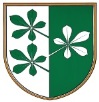 OBČINA KIDRIČEVOOBČINSKI SVETŠtev. 032-1/2018Dne  28.1.2020Odgovorni na podana vprašanja in pobude članov občinskega sveta z 9. redne seje občinskega sveta občine Kidričevo.Gospod Stanislav Lampič, je povedal, da je dobil odgovor glede postavljenega vprašanja za umiritev prometa v Njiverce vas.  V odgovoru je  zagotovilo, da ni bilo kršitev hitrosti. Sprašuje, ali se to lahko preveri in vpogleda v podatke, saj ne verjame, da v dveh mesecih ni bilo prekoračitve hitrosti, kolikor je radar stal. Odgovor: Statistika je priložena za leti 2018 in 2019.Gospod Boris Kmetec je imel vprašanje glede poročila nadzornega odbora, gradivo je bilo pod 13. točko. Iz poročila postavka 042603 PRC Gramoznica Pleterje  v višini 37.566,69 EUR. Na podlagi računov in videnega v naravi je bilo ugotovljeno, da je bilo 50 dreves za zasaditev brežine nasipa, plačnih podjetju Vzdrževanje in gradnje d.o.o., niso pa ji še zasadili. Zanima ga, če je bilo to že realizirano in zasajeno.Odgovor: Zasajena so bila že v času opravljanja nadzora.Zanima ga, kakšno obrazložitev je podala Občina Kidričevo nadzornemu odboru glede urejanja drsališča. Odgovor: Obrazložitev je bila poslana po mailu.Pripombo je imel na obrazložitev proračuna. Prav bi bilo, da bi bila bolj jasno poudarjena obrazložitev proračunskih postavk, ki se nanaša na spremembe proračuna med prvo in drugo obravnavo. Odgovor: V prihodnje bomo poskusili čim bolje obrazložit razlike. Čeprav je možno že bo prejemu gradiva poslal vprašanja in bi se odgovori pripravili že do seje.Vemo, da je podtalnica  je v katastrofalnem stanju. Zanima ga, ali je občina kaj odreagirala na to povečanje vsebnost nitratov. Nič nam ne bo pomagalo vlaganje v samo infrastrukturo, če bomo imeli onesnaženo pitno vodo.Odgovor: Občina je s tem, ko je dosegla 100% pokritost s kanalizacijskim omrežjem naredila ogromno. Jasnega odgovora kaj je vzrok za povečanje nitratov še vedno ni nihče podal.Prosil je, da bi bili člani občinskega sveta seznanjeni z realizacijo projektov.Odgovor: Skoraj na vsaki seji se poda okvirno stanje projektov. Vedno se lahko ali osebno ali preko emaila zaprosi za podrobnejše  podatke.Odbor za gospodarsko infrastrukturo je imel ogled cest,  in na osnovi pogleda izdelal prioriteto oziroma je izbral ceste, ki se bodo modernizirale. Želel bi poročilo, kako in zakaj so se tako odločili. Zanima ga ali se bo  v Apačah izogibališče gradilo ali ne,  oziroma ali se bo kaj gradilo.Odgovor: V prilogi je priložen vrstni red za leto 2020.Gospa Romana Bosak se je dotaknila anonimne prijave zoper zaposleno delavko v Osnovni šoli Cirkovce. Predlagala je, da se gospo ravnateljico pozove, da zadevo z delavko uredi.  Gospod župan je povedal, da občinski svet ni pristojne za urejanje teh zadev, ampak to rešujejo druge službe. S tem se ni strinjal gospod Boris Kmetec. Težko je razumeti, da občina nima s tem nič. Občina ima v svetu zavoda svoje predstavnike. Ti bi morali zahtevati skic seje sveta zavoda, ta pa od ravnateljice pojasnila, ne pa, da je odziv ravnateljice do učiteljev ponižujoč.  Občina bi torej preko svojih predstavnikov v svetu  zavoda mora odreagirati. Gospod župan je povedal, da je bila na šoli inšpekcija. Bomo pa preko predstavnikov sveta zavoda zahtevali, da občinski svet zahteva pojasnila. Res je, da smo ustanovitelji, da moramo plačevati različne stroške in to je v glavnem tudi vse.  Odgovor: Poslan je bil zahtevek predstavnikom ustanovitelja, da zahtevajo sklic seje sveta zavoda in podajo poročilo. Poročila še nismo prejeli.									Občinska uprava 